Библиотечный клубок № 6, июньСектор «Электронный читальный зал» Национальной библиотеки Чувашской Республики предлагает ознакомиться с рядом публикаций из профессиональных библиотечных изданий и списком новых поступлений в электронную библиотеку Национальной библиотеки Чувашской Республики за май 2018 г.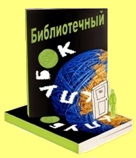 Астафьева, О. Н. Теоретическая концептуализация и практическая деятельность государства в вопросе обеспеченности населения услугами библиотек / О. Н. Астафьева, С. Н. Горушкина // Библиотековедение. – 2017. – Т. 66, № 4. – С. 367-377.В статье рассматривается динамика социокультурных изменений и сохраняющаяся дифференциация регионов по состоянию инфраструктуры культурной среды по показателям обеспеченности доступа граждан к культурным ценностям и благам, раскрываемая на примере библиотечной сети. Ставится вопрос о необходимости выявления взаимосвязи между деятельностью институтов управления в сфере культуры и процессами изменения социокультурной среды российских регионов с учетом их соответствия основным теоретическим установкам, зафиксированным в нормативно-правовых актах Российской Федерации как инструменте государственной культурной политики. Анализируются последствия перехода от нормативов обеспеченности населения к оптимизационным мероприятиям по «дорожной карте». Опираясь на конкретные количественные показатели и статистические данные, авторы поднимают дискуссионные вопросы о сокращении единиц отрасли, перспективах сохранения пользователей в сельских территориях, востребованности библиотек в современной культуре в целом и предлагают свою точку зрения на развитие выездного библиотечного обслуживания. На конкретных примерах раскрываются диспропорции в формировании библиотечной сети в разных регионах Российской Федерации. Расхождения в оценке процессов в библиотечной сфере между экспертами, институциональными структурами власти, общественными ассоциациями приводят, по мнению авторов, к трудно разрешимым противоречиям. В итоге государство выступает единственно ответственным субъектом за состояние культурной среды в обществе, что не соответствует современным представлениям о многосубъектном управлении, усилении места муниципального управления, функциях общественного сектора гражданского общества.Всероссийский библиотечный конгресс: XXIII Ежегодная Конференция Российской библиотечной ассоциации. – Режим доступа: http://www.rba.ru/activities/conference/conf-2018/index/Всероссийский библиотечный конгресс: XXIII Ежегодная Конференция Российской библиотечной ассоциации, которая прошла с 12 по 18 мая 2018 года во Владимире — Библиотечной столице России 2018 года.Конгресс, который РБА ежегодно проводит в мае, в преддверии Общероссийского дня библиотек, является ключевым и крупнейшим событием года в библиотечной сфере. Он открыт для представителей всех библиотек, информационных учреждений, профильных вузов, и любых других организаций и объединений, взаимодействующих с библиотеками, независимо от членства в РБА. Проводится при поддержке Министерства культуры Российской Федерации и Администрации Владимирской области.Основная тема Конгресса 2018 года: «Опираясь на прошлое, строим будущее. Роль культурного наследия в преобразовании библиотечного дела России».Стратегическая цель Конгресса — разработка Концепции развития библиотечного дела в Российской Федерации.Кибишева, А. А. Проблемы продвижения учреждений культуры в сети интернет (на примере библиотек г. Кирова) // Общество. Наука. Инновации (НПК-2017) : сборник статей. Всероссийская ежегодная научно-практическая конференция. Вятский государственный университет. – Киров, 2017. – С.3497-3501.В статье исследуются проблемы продвижения учреждений культуры в сети Интернет. Цель статьи - выявление данных проблем среди библиотек г. Кирова. Для этого исследования были применены методы мониторинга и сравнительного анализа web-сайтов и социальных сетей, распространённых в свободном доступе. В результате проведённой работы выделены проблемы продвижения библиотек в виртуальном пространстве, заключающиеся в полном отсутствии организации в Интернете или в незначительном использовании имеющихся электронных ресурсов. Тикунова, И. П. Методические службы центральных библиотек регионов: вопросы организационного и кадрового обеспечения деятельности // Библиотековедение. – 2018. – Т. 67, № 1. – С. 103-109. – Режим доступа: https://doi.org/10.25281/0869-608X-2018-67-1-103-109Деятельность методических служб — обязательное условие устойчивого развития библиотечного дела, эффективного внедрения инноваций. В статье представлены результаты первого за последние 30 лет анкетирования, проведенного Центром по исследованию проблем развития библиотек в информационном обществе Российской государственной библиотеки в апреле — октябре 2017 г., с целью проанализировать организацию методических служб центральных библиотек субъектов Российской Федерации, оценить их кадровый потенциал и предложить пути решения выявленных проблем. Результаты анализа данных (репрезентативность составила 94%) показали, что в большинстве центральных библиотек методическая деятельность является одним из приоритетных (основных) направлений деятельности, а методические службы продолжают развиваться. В их организации наблюдается большое разнообразие, которое проявляется в постановке целей и задач деятельности, выборе подходов к определению штатной численности, построению структуры. Потенциал кадрового ресурса в большинстве библиотек можно считать достаточно высоким: специалисты относятся к перспективной возрастной группе, обладают достаточным опытом, регулярно обновляют свои знания. В числе острых проблем — отсутствие утвержденных методик для расчета нормативов штатной численности этих подразделений, а также условий для повышения квалификации методистов. Делается вывод о необходимости подготовить рекомендации по формированию штатной численности методических служб, выявить и распространить наиболее эффективные практики разработки государственного задания на выполнение работ (услуг) по методическому обеспечению библиотечного дела. Для организации повышения квалификации методистов требуется объединить усилия федеральных библиотек и активнее внедрять дистанционные формы обучения.С миру по нитке:Библиотека ценит волонтеров18 апреля публичная библиотека города Кантон (Мичиган, США) чествовала 89 волонтеров, которые потратили в общей сложности 8452 часов, работая со стеллажными книгами, занимаясь обработкой библиотечных материалов, поливом растений и другими необходимыми делами. 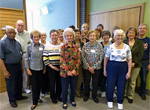 Волонтерам, которые посвятили много часов различным библиотечным сервисам, были вручены награды.Среди награжденных были три волонтера в возрасте от 11 до 15 лет, двое из которых трудились в библиотеке 75–99 часов (серебряные награды), а один 50–74 часов (бронзовая награда).Двое награжденных в возрасте от 16 до 25 лет получили серебряную и бронзовую награды за 175-249 часов и 100–174 часов работы соответственно.Кроме того, библиотека вручала награды тем волонтерам, которые посвятили более 4000 часов различным библиотечным службам. Список новинок за май в коллекциях электронной библиотеки Национальной библиотеки Чувашской Республики:Агаков, Л. Я. Сиенлӗ чап : пӗчӗк камитсемпе мыскарасем / Л. Я. Агаков ; [худож. В. Е. Емельянов] ; ред. Г. Ф. Трофимов. - Шупашкар : Чӑваш АССР кӗнеке издательстви, 1969. - 167 с.Агаков, Л. Я. Солдатские дети : повесть: [для старш. и сред. шк. возраста] / Леонид Агаков ; авториз. пер. с чув. Г. Ладонщикова, [худож.-ил. А. Скворцов]. - Чебоксары : Чувашкнигоиздат, 1968. - 285 с.Агаков, Л. Я. Суя телей : [сатирӑлла калавсем] / Л. Я. Агаков ; худож. В. Агаков. - Шупашкар : КПСС Чӑваш обкомӗн издательстви, 1975. - 64 с.Агаков, Л. Я. Шанчӑк : [роман, повесть] / Леонид Агаков. - Шупашкар : Чӑваш кӗнеке изд-ви, 1971. - 416 с.Агаков, Л. Я. Чи хакли : роман / Леонид Агаков. - Шупашкар : Чӑваш кӗнеке изд-ви, 1974. - 382 с.Агаков, Л. Я. Ылтӑн вӑчӑра : повеҫсем / Л. Я. Агаков. - Шупашкар : Чӑваш кӗнеке издательстви, 1985. - 319 с. : ил.Агаков, Л. Я. Ылтӑн вӑчӑра : повесть / Л. Я. Агаков. - Шупашкар : Чӑваш кӗнеке изд-ви, 1991. - 143 с. - (Шкул библиотеки).Агаков, Л. Я. Ырӑ кӑмӑллӑ ҫынсем / Л. Я. Агаков. - Шупашкар : Чӑвашгосиздат, 1954. - 168 с.Агаков, Л. Я. Этем телейӗ : повеҫсемпе калавсем / Леонид Агаков. - Шупашкар : Чӑвашгосиздат, 1959. - 472 с.Агаков, Л. Я. Юманлӑхра ҫапла пулнӑ : приключениллӗ повеҫ / Леонид Агаков. - Шупашкар : Чӑваш кӗнеке изд-ви, 1964. - 322 с.Агаков, Л. Я. Юманлӑхра ҫапла пулнӑ : приключениллӗ повесть / Леонид Агаков. - Шупашкар : Чӑваш кӗнеке изд-ви, 1970. - 320 с.Агаков, Л. Я. Юманлӑхра ҫапла пулнӑ : повесть / Л. Я. Агаков. - Шупашкар : Чӑваш кӗнеке изд-ви, 1993. - 285 с.Айги, Г. Разговор на расстоянии : статьи, эссе, беседы, стихи / Геннадий Айги ; [предисл. В. Новикова ; оформл. А. Веселова]. - Санкт-Петербург : Лимбус Пресс, 2001. - 303 с.Артемьев, Ю. М. Чӑн тӳпере ҫич ҫӑлтӑр : критикӑллӑ статьясем / Ю. М. Артемьев ; [В. Н. Гончаров ӳнерҫи]. - Шупашкар : Чӑваш кӗнеке издательстви, 2010. - 253, [2] с.Асламас, А. В. Айдар : опера в 3-х действиях : партитура : [рукопись] / [комп.] Анисим Асламас, либретто П. Осипова. - Редакция 1987 г. - Чебоксары, [1987.]. - 225 с.Асламас, А. В. Астӑватӑп : (лирический вальс) : [рукопись] / [комп.] Анисим Асламас, [слова М. Волковой]. - [Чебоксары], [Б. г.]. - 12 с.Асламас, А. В. Вальс космических братьев : (из музыкальной комедии "Сваха из Шоршел") : партитура : [рукопись] / [комп.] Анисим Асламас, слова Уйп Мишши. - [Чебоксары], [Б. г.]. - 20 с.Асламас, А. В. Вальс космических братьев : (из музкомедии "Сваха из Шоршел") : [рукопись] / [комп.] Анисим Асламас, слова Уйп Мишши. - [Чебоксары], 1962. - 16 с.Асламас, А. В. Колыбель России : песни и романсы для голоса и фортепиано на стихи современных чувашских поэтов : [рукопись] / [комп.] А. В. Асламас. - [Чебоксары], [1990]. - 93 с.Асламас, А. В. Космическая симфония : [рукопись] / [комп.] Анисим Асламас. - [Чебоксары], [Б. г.]. - 142 с.Асламас, А. В. Мир на века! : партитура : [рукопись] / [комп.] Анисим Асламас, слова С. Шавлы, русский текст М. Лапиро. - [Чебоксары], 1983. - 24 с.Асламас, А. В. Монолог-исповедь Яковлева : [рукопись] / комп. А. В. Асламас. - [Чебоксары], [2000]. - 16 с.Асламас, А. В. Павшие в боях - оставшимся в живых : для солистов (меццо-сопрано), 3-хоров, 13-ти малых барабанов и колоколов : [рукопись] / комп. А. В. Асламас, стихи А. Савельева-Сас, перевод П. Градова. - [Чебоксары], 1984. - 6 с.Асламас, А. В. Песни, хоры и романсы : на слова Народного поэта Чувашии Педера Хузангая : [рукопись] / комп. А. В. Асламас. - Редакция 1980 г. . - [Чебоксары], 1980. - 46 с.Асламас, А. В. Песня борцов за мир : [рукопись] / [комп.] А. В. Асламас, слова Стихвана Шавлы, русский текст М. Лапирова. - [Чебоксары], [Б. г.]. - 18 с.Асламас, А. В. Песня борцов за мир : для хора, солиста и оркестра : (облегченное переложение для хора) : [рукопись] / [комп.] А. В. Асламас, слова Стихвана Шавлы. - [Чебоксары], 1958. - 8 с.Асламас, А. В. Песня Нади : из музыкальной комедии "Сваха из Шоршел" : [рукопись] / [комп.] Анисим Асламас, либретто П. Осипова, слова В. Давыдова-Анатри Мишши. - [Чебоксары], 1975. - 12 с.Асламас, А. В. Пирӗн ялӑн хӗрӗ : [рукопись] / [комп.] А. В. Асламас, [слова Г. Ефимова]. - [Чебоксары], [Б. г.]. - 19 с.Асламас, А. В. Праздник песни и труда : вокально-хореографическая сюита : из лирической музыкальной комедии "Сваха из Шоршел" : [рукопись] / комп. А. В. Асламас, слова: Н. Сандрова, В. Давыдова-Анатри, С. Шавлы. - [Чебоксары], 1962-1978. - 19 с.Асламас, А. В. Проспект Ленина : [рукопись] / [комп.] А. В. Асламас, [слова Г. Ефимова]. - [Чебоксары], [Б. г.]. - 19 с.Асламас, А. В. Сваха из Шоршел : музыкальная комедия : в 3-х действиях, 4-х картинах : по одноименной пьесе П. Н. Осипова : партитура : [рукопись] / [комп.], либретто Анисим Асламас ; текст песен В. Давыдова-Анатри. - [Чебоксары], [Б. г.]. - 244 с.Асламас, А. В. Спасибо Ленину! : [рукопись] / [комп.] Анисим Асламас ; слова Г. Орлова. - [Чебоксары], 1970. - 20 с.Асламас, А. В. Старинная плясовая : [рукопись] / [комп.] Анисим Асламас, слова П. Хузангая. - [Чебоксары], 1965. - 16 с.Асламас, А. В. Студенческий вальс : для солистов, хора и оркестра : [рукопись] / [комп.] Анисим Асламас. - Москва, 1956. - 16 с.Асламас, А. В. Ҫыру : [рукопись] / комп. А. В. Асламас. - [Чебоксары], [Б. г.]. - 16 с.Асламас, А. В. Третий концерт : для фортепиано с оркестром : переложение для двух фортепиано автора : [рукопись] / комп. А. В. Асламас. - Редакция 1985 г. - [Чебоксары], [Б. г.]. - 51 с.Асламас, А. В. Тропинка : [рукопись] / [комп.] Анисим Асламас. - [Чебоксары], [Б. г.]. - 15 с.Асламас, А. В. У памятника Ильича : [рукопись] / [комп.] А. В. Асламас, слова Г. Ефимова. - [Чебоксары], 1966. - 12 с.Асламас, А. В. Юрату - чӗре суранӗ = Еще одна песня о любви : комическая опера-эссе в 3-х актах, 5-ти картинах, с прологом и интермедиями : тексты песен и хоров современных чувашских поэтов : клавир : [рукопись] / [комп.] А. В. Асламас, либретто Анатолия Большакова, Анисима Васильева. - [Чебоксары], [1990.]. - 191 с.Викторов, Г. А. Сыны Отечества: воспоминания и размышления : [сборник статей]. Книга 5 / Геннадий Викторов. - Чебоксары : Новое Время. - 2009. - 287 с.Викторов, Г. А. Сыны Отечества: воспоминания и размышления : [сборник статей]. Том 6 / Геннадий Викторов. - Чебоксары : Новое Время. - 2012. - 306 с. : ил.Гуров, П. Вӑрман саккунӗ : ыйтнине хирӗҫ каласа ҫырнӑ / П. Гуров, Н. Лютовский. - Москва : [б. и.], 1924. - 52 с.Гуров, П. Я. Ыйтусем ҫине каласа ҫырнӑ РСФСР Ҫӗр саккунӗ : (мӗн ҫырнине саспалли йӗркипе кӑтартни пур) / П. Я. Гуров. - Москва : [б. и.], 1924. - 94 с. - (Хресчен библиотеки ; № 2).Дмитриева, Ю. А. Гармонизации и обработки [Ноты] : учебное пособие по чувашской хоровой литературе : в 2 ч. Ч. 1 / Ю. А. Дмитриева ; М-во образования и науки Рос. Федерации, Федер. агентство по образованию, Чуваш. гос. пед. ун-т им. И. Я. Яковлева. - Чебоксары : ЧГПУ, 2008. - 124 с.Дмитриева, Ю. А. Дирижирование и практическая работа с хором (на материале чувашской вокально-хоровой музыки) [Ноты] : учебное пособие для студентов и преподавателей вузов и педагогических колледжей музыкального образования. Вып. 1 / Ю. А. Дмитриева ; М-во образования и науки Российской Федерации, ФГБОУ ВПО "Чуваш. гос. пед. ун-т им. И. Я. Яковлева". - Чебоксары : Чуваш. гос. пед. ун-т, 2014. - 102 с.Дмитриева, Ю. А. Дирижирование и практическая работа с хором (на материале чувашской вокально-хоровой музыки) [Ноты] : учебное пособие для студентов и преподавателей вузов и педагогических колледжей музыкального образования. Вып. 2 / Ю. А. Дмитриева, Р. М. Таймасова ; М-во образования и науки Российской Федерации, ФГБОУ ВПО "Чуваш. гос. пед. ун-т им. И. Я. Яковлева". - Чебоксары : Чуваш. гос. пед. ун-т, 2015. - 121 с.Дмитриева, Ю. А. Сцены и арии из опер чувашских композиторов [Ноты] : хрестоматия по дирижированию. Вып. 1 / Ю.А. Дмитриева, А.А. Фишер ; Чув. гос. пед.ун-т им. И.Я. Яковлева. - Чебоксары : ЧГПУ, 2003. - 175 с.Дмитриева, Ю. А. Сцены и арии из опер чувашских композиторов [Ноты] : хрестоматия по дирижированию. Вып. 2 / Ю.А. Дмитриева, А.А. Фишер ; Чув. гос. пед.ун-т им. И.Я. Яковлева. - Чебоксары : ЧГПУ, 2003. - 125 с.Ергунов, И. М. Великая Болгария [Ноты] : сборник лирических песен / И. М. Ергунов. - 2-е изд. - аккомп. - Чебоксары : АСАМАТ, 2013. - 83 с.Зиновьев, Г. Мӗн вӑл комсомол, унӑн мӗнле пулмалла : (1924-мӗш ҫулӑн 30\IV Ленинградра Р.Ҫ.Л.К.С. пухӑвӗнче тунӑ доклад) / Г. Зиновьев. - Шупашкар : Чӑваш кӗнеки уйрӑмӗ, 1924. - 47 с.Иванов, В. И. Отчет о научно-исследовательской работе "К реставрации озера "Большое Лебединое" / В. И. Иванов, Д. В. Иванов ; Чуваш. гос. с.-х. академия. - Чебоксары : ЧГСХА, 2007. - 25 с.Иванов, М. И. Хозяйка "королевы полей" : очерк : [кукурузовод колхоза "Гвардеец" Батыр. района В. П. Кузнецова] / М. И. Иванов. - Чебоксары : Чувашгосиздат, 1961. - 30 с.Иванова, В. А. Поймай в ладони снежинку... : док. повесть в письмах, стихах и авт. отступлениях / Валентина Иванова. - Чебоксары : Чувашское книжное издательство, 1986. - 142 с.Иванова, В. А. Поймай в ладони снежинку... : документальная повесть в письмах, стихах и авторских отступлениях : [о комсомолке из с. Семеновское Чувашской АССР, селькоре А. Дугаевой] / В. А. Иванова. - 2-е изд., доп. - Чебоксары : Чувашское книжное издательство, 1990. - 191 с.Иванова, Н. Г. Петӗр Хусанкайӑн илемлӗх тӗнчи : ("Тилли юррисем" сӑвӑ ярӑмӗ тӑрӑх) / Н. Г. Иванова, С. В. Федорова. - Шупашкар : [б. и.], 2007. - 64 с.Иноходов, И. П. Район хаҫачӗн кӗске энциклопедийӗ : Колхос йалавӗ, Колхоз ялавӗ, Елчӗк ен / Иван Иноходов. - Шупашкар : [и. ҫ.], 2007. - 51 с.Институт президентства в Чувашской Республике : [материалы межрегион. науч.-практ. конф.(8 декабря 2006 г., Чебоксары), посвящ. 15-летию ин-та] / Госсовет Чуваш. Респ., Администрация Президента Чуваш. Респ., Чебокс. кооп. ин-т Рос. ун-та кооперации ; [под общ. ред. В. В. Андреева, Н. К. Филиппова]. - Чебоксары : ЧКИ РУК, 2007. - 153 с.Истори халапӗсем / [Чӑв. патш. гуманитари ӑсл. ин-чӗ ; О. Н. Терентьева, О. Н. Ефимова, Т. И. Семенова пухса хатӗрл. ; Г. Ф. Юмарт ӑсл. ред., умсӑмахӗ ; ред. канашӗ: В. С. Григорьев т. ыт. те]. - Шупашкар : Чӑваш кӗнеке изд-ви, 2007. - 462 с.История финансов Чувашии. Т. 2 : 1940-1993 / [сост. А. В. Выйкин ; под общ. ред. Н. В. Смирнова] ; Минфин Чуваш. Респ. - Чебоксары : Чувашское книжное издательство, 2006. - 333 с.Карягин, Ф. А. Современные гидроклиматические изменения в Чувашии : [в 2 кн.]. Кн. 1 / Ф. А. Карягин ; [науч. ред. Ю. П. Переведенцев]. - Чебоксары : ЧГИГН, 2007. - 268 с.Кивҫен парса тӑракан ялхуҫалӑх ушкӑнӑн уставӗ / К. М. Никишев куҫарнӑ. - Шупашкар : [б. и.], 1924. - 16 с.Короленко, В. Г. Макар тӗлӗкӗ = Сон Макара / В. Г. Короленко ; ред. М. П. Петров. - Шупашкар : Чӑваш кӗнеки уйрӑмӗ, 1924. - 75 с. - (Ача-пӑча кӗнеки ; № 2).Лебедев, Н. Д. Дарвин вӗрентни : 9 картинкӑлӑ / проф. Н. Д. Лебедев ; Юман куҫарнӑ. - Москва, 1924. - 65 с. : ил.Летописец Ибресинского края : (история Ибресинской районной газеты) / [отв. за вып. К. Д. Алимасов]. - Цивильск : Цивильский издательский дом, 2007. - 31 с.Маклакоа, Н. В. Козловка из глубины веков и ее жители / Николай Маклаков. - Чебоксары : Новое время, 2007. - 175, [8] с.Маклаков, Н. В. Очерки о славных людях Козловского края / Николай Маклаков. - Чебоксары : Новое время, 2007. - 319 с.Малое предпринимательство в Чувашии [2007] : статистический сборник / Федер. служба гос. статистики, Территор. орган Федер. службы гос. статистики по Чуваш. Респ. ; [редкол.: Ю. К. Марков и др.]. - Чебоксары : Чувашстат, 2007. - 121 с.Мальцева, О. А. Интервью ӑсталӑхӗпе чӗлхе сӑнарлӑхӗ ("Елчӗк ен" хаҫат тӑрӑх) / О. А. Мальцева ; И. Н. Ульянов яч. Чӑваш патш. ун-чӗ. - Шупашкар : Ҫӗнӗ вӑхӑт, 2007. - 71 с.Мамин-Сибиряк, Д. Н. Кайӑкҫӑ Йемел = Емеля-охотник / Д. Н. Мамин-Сибиряк ; пер. Йӑван Йевкенӗ ; ред. М. П. Петров. - Шупашкар : Чӑваш кӗнеки уйрӑмӗ, 1924. - 25 с. - (Ача-пӑча кӗнеки ; № 1).Материалы к Посланию Президента Чувашской Республики Н. В. Федорова Государственному Совету Чувашской Республики (мнения, цифры и факты) 25 января 2007 г. / Э. А. Аблякимов ; [отв. за вып. Э. А. Аблякимов]. - Чебоксары : Чувашия, 2007. - 35 с.Николаев, Г. А. Волжское крестьянство во второй половине XIX - начале XX века : этюды по истории и этнологии / Г. А. Николаев ; Чуваш. гос. ин-т гуманитар. наук ; [науч. ред. Л. А. Таймасов]. - Чебоксары : ЧГИГН, 2016. - 311, [1] с.Октябрь ҫулӑмӗ : Октябрь праҫникне иртерекен комисси кӑларнӑ. - Шупашкар, 1923. - 29 с.Основные показатели финансово-хозяйственной деятельности сельскохозяйственных организаций за 2006 год : статистический бюллетень / Федер. служба гос. статистики, Территор. орган Федер. службы гос. статистики по Чуваш. Респ. ; [отв. за вып. Э. Л. Егорова]. - Чебоксары : Чувашстат, 2009. - 59 с.Основные фонды Чувашской Республики : статистический сборник / Федер. служба гос. статистики, Территор. орган Федер. службы гос. статистики по Чуваш. Респ. ; [редкол.: Ю. К. Марков и др.]. - Чебоксары : Чувашстат, 2007. - 71 с.Остатки, поступление и расход топлива, сбор и использование отработанных нефтепродуктов за 2006 год : статистический бюллетень / Федер. служба гос. статистики, Чувашстат ; [отв. за вып. Васильева И. В. ]. - Чебоксары : Госкомстат ЧР, 2006. - 16 с.Памятник погибшим воинам в Великой Отечественной войне села Сыреси Порецкого района [Изоматериал : электронный ресурс]. - Электрон. дан. - [Сыреси, б.г.]. - Загл. с экрана. - Режим доступа: сайт Национальной библиотеки Чувашской Республики. - Электронная копия фотографии. - Заглавие произвольное. - Источник электронной копии: МБУ "Централизованная библиотечная система" Порецкого района Чувашской Республики. - Место съемки: с. Сыреси, Порецкий район Чувашской Республики.Патеева, О. В. Теория и практика подготовки учителей начальных классов к использованию сказок в коррекционно-развивающей деятельности с учащимися : монография / О. В. Патеева ; Чуваш. гос. пед. ун-т им. И. Я. Яковлева. - Чебоксары : ЧГПУ, 2007. - 168 с.Патриарх чувашской культуры [Электронный ресурс] : выставка подготовлена к 170-летию со дня рождения И. Яковлева : [виртуальная выставка] / Национальная библиотека Чувашской Республики. - Электрон. текстовые дан. - Чебоксары : Национальная библиотека Чувашской Республики, 2018. - Загл. с титул. экрана. - Режим доступа: сайт Национальной библиотеки Чувашской Республики.Петров, М. В. Методы исследования деформационных и прочностных свойств материалов при магнитно-импульсном нагружении : [монография] / М. В. Петров ; Чуваш. гос. ун-т им. И. Н. Ульянова. - Чебоксары : Изд-во ЧГУ, 2007. - 84 с.Потребление основных продуктов питания населением Чувашской Республики : статистистический сборник / Федер. служба гос. статистики, Территор. орган Федер. службы гос. статистики Чуваш. Респ. ; [отв. за вып. Э. Л. Егорова]. - Чебоксары : Чувашстат, 2007. - 17 с.Преступность в Чувашской Республике, 2007 г.: статистический сборник / Чувашстат. - Чебоксары, 2007. – 49 с.Предположительная численность населения Чувашской Республики и регионов Приволжского федерального округа до 2026 года : стат. сборник/ Чувашстат. - Чебоксары, 2007 – 68 с.Проблемы национального в развитии чувашского народа : сборник статей / Чуваш. гос. ин-т гуманитар. наук ; [предисл. А. А. Трофимова]. - Чебоксары : ЧГИГН, 1999. - 300, [2] с.Промышленность Чувашской Республики, 2007 : статистический сборник / Федеральная служба государственной статистики, Территориальный орган Федеральной службы государственной статистики по Чувашской Республике. - Чебоксары : Госкомстат ЧР, 2007. - 121 с."Птенцы "гнезда Федорова". Николай Паштаев / консультант Н. А. Поздеева] ; [авт.-сост. В. А. Иванова. - Чебоксары : Печатный дом Брындиных, [2007?]. - 54 с.Пуш уйӑхӗн 8-мӗш кунӗ. Хуҫайствӑ йӗркисем улшӑнса пынӑ майпа хӗрарӑм пурнӑҫӗ улшӑнса пыни. Кулюк аппа. Ульяна. - Шупашкар : Чӑваш кӗнеки уйрӑмӗ, 1924. - 68 с.Самолет ИЛ–14 – памятник подвигам Героя Советского Союза Ф.Н. Орлова, установленный в селе Иваньково-Ленино Алатырского района Чувашской Республики [Изоматериал : электронный ресурс] / фот. Д. Белебенцев. - Электрон. дан. - [Иваньково-Ленино : б. и.], 2005. - Загл. с экрана. - Дата съемки: 2005 г. - Режим доступа: сайт Национальной библиотеки Чувашской Республики. - Источник электронной копии: МБУ "Централизованная библиотечная система" Алатырского района Чувашской Республики. - Место съемки: с. Иваньково-Ленино, Алатырский район Чувашской РеспубликиСеменов, Л. Чӑрсӑр тиха. Тӗплӗ хресчен / Л. Семенов ; Н. П. Петров куҫарнӑ ; ред. М. П. Петров. - Шупашкар, 1924. - 38 с. : ил.Скоморохов, А. Л. Килти выльӑхсене ерекен чирсем, тата вӗсемпе мӗнле кӗршемелли ҫинчен : 32 картинӑллӑ / А. Л. Скоморохов. - Москва : Центральное издательство народов СССР, 1924. - 103 с. : ил. - (Хресчен библиотеки ; № 12).Тимухха, Х. Чӑваш чӗлхин грамматики : фонетика, морфологи : вӗренӳ пособийӗ / Х. Тимухха. - Шупашкар : Республикӑри чӑваш кӗнеки кӑларакан уйрӑм, 1924. - 141 с.Фламмарион, К. Астрономи кӗнеки / К. Фламмарион ; вырӑсларан Н. А. Урхи куҫарнӑ. - Шупашкар : Чӑваш кӗнеки уйрӑмӗ, 1924. - 137 с. : ил.Чӑвашла календарь. 1924 ҫулхи календарь : високкослӑ ҫул. - Шупашкар : Республикӑри чӑваш кӗнекине кӑларакан уйрӑм, 1923. - 89 с.Juhma, M. Csuvasiа : utirajz és bibliográfia / M. Juhma ; oroszból forditotta Könczöl Ernő. - Eger : Heves megyel Könyvtár, 1972. - 128 с.Юхма, М. Җұлдыздар шақырады : космонавт Андриян Николаевтың балалык, шаґы туралы повесть / Михаил Юхма. - Алматы : Жазушы, 1974. - 51 с.